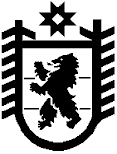 Республика КарелияKarjalan Tazavaldu Администрация Пряжинского национального муниципального районаPriäžän kanzallizen piirin hallindoПОСТАНОВЛЕНИЕ 10 ноября  2022  г.                                                                                                     № 564пгт ПряжаPriäžän kyläРуководствуясь статьёй 39 Градостроительного кодекса Российской Федерации, Уставом Пряжинского национального муниципального района и результатами публичных слушаний от 25 августа 2022 года, администрация  Пряжинского  национального муниципального района    П О С Т А Н О В Л Я Е Т :1. Утвердить прилагаемый проект межевания территории  в границах кадастрового  квартала 10:21:0080104,  выполненный  в целях определения  местоположения  границ  образуемого земельного участка под объектом жилой застройки – многоквартирного жилого дома,  расположенного по адресу: Республика Карелия, Пряжинский район, с. Эссойла, ул. Мелиоративная, в районе д. 5.2. Разместить настоящее постановление  на официальном сайте Пряжинского национального муниципального района: http://pryazha.org/ в разделе: Публичные  слушания и опубликовать в газете «Наша Жизнь» - «Мейян Элайгу».  .Глава администрации 							            О.М. ГаврошОб  утверждении  проекта  межевания территории  в  границах  кадастровогоквартала  10:21:0080104 с. Эссойла